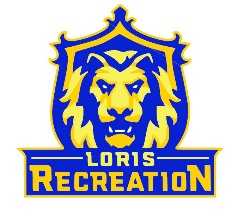 10U Sackett SoftballScheduleCoach: Dylan SackettDate					Opponent			Location_______________Thursday 4/13 @ 6:00pm		vs 10U Prince			Field 3Tuesday 4/18 @ 7:15pm		at 10U Prince			Field 1Monday 4/24 @ 7:15pm		vs 10U Prince			Field 1 *PICTURE DAY*Tuesday 4/25 @ 7:15pm		at Green Sea Floyds		Green Sea RecreationFriday 4/28 @ 6:30pm		at Pee Dee			Pee Dee ParkMonday 5/1 @ 6:00pm		vs Green Sea Floyds		Field 3Thursday 5/4 @ 7:15pm		vs Aynor			Field 3Tuesday 5/9 @ 6:00pm		vs Pee Dee			Field 1Thursday 5/11 @ 7:15pm		at 10U Prince			Field 1Monday 5/15 @ 7:15pm 		at Aynor			Aynor RecreationThursday 5/18 @ 6:00pm		at Green Sea Floyds		Green Sea RecreationNOTES: -For Picture Day, your picture time will be given closer to the actual date. You will have pictures taken in the Rec Office at that time and all the ordering information will be sent to you via your email on file. There is NO pre-ordering, it is all done online through the link that is sent to you-Concession Stand will be open for ALL home games*Aynor		1253 Vereen Road	Conway, SC*Green Sea	5050 Tulip Grove	Nichols, SC *Pee Dee	7175 Marsh Drive	Conway, SC